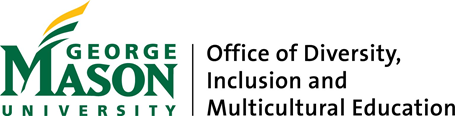 Spirit of King Award
For Students 
The Spirit of King awards are presented each year at the annual Dr. Martin Luther King, Jr. celebration held at George Mason University. This year’s celebration will take place on Thursday, January 26th, 2017. In order to be considered for the Spirit of King award, individuals must be nominated by a member of the Mason community. Self-nominations will not be accepted.   Student Award:The Spirit of King award is presented to a student who has made an exceptional contribution to the development of an inclusive learning environment. To qualify for this award, the student must have: Full-time status; be at least a sophomore, with a GPA of 2.5 or higher.Been an ally or advocate for others, taken risks for issues and concerns that are greater than self, and/or contributed to creating a more inclusive environment on campus. Been involved in efforts, which have contributed to the improvement of within and/or across group interactions on campus. Deadline for nominations is Friday, December 16, 2016
(no later than 5:00pm)The Sprit of King Award
Student Nomination FormNominee’s Name: ___________________________________ 	Nominee’s G#: __________________________________Nominee’s Email Address: _____________________________________________________________________________Nominee’s Class Standing and GPA (if known): ______________________________________________________Nominator’s Name: _________________________________	Nominator’s Phone #: __________________________ Nominator’s Email Address: ___________________________________________________________________________How long and in what capacity have you known the nominee?Please explain why you believe this nominee is deserving of the Spirit of King Award (in 500 words or fewer).Please return the completed nomination form to:
Office of Diversity, Inclusion and Multicultural Education (ODIME)
Student Union Building I, Suite 2400 or by mail to MSN 2F6
